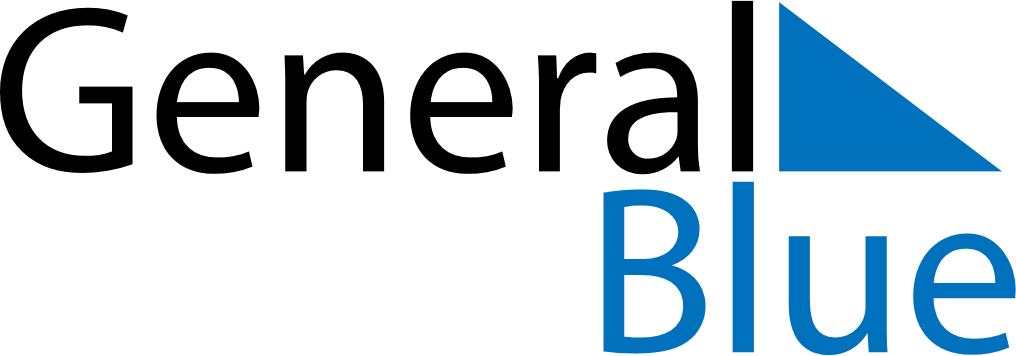 2022 2022 2022 2022 2022 2022 2022 JUNEMondayTuesdayWednesdayThursdayFridaySaturdaySundayJUNE12345JUNE6789101112JUNE13141516171819JUNE20212223242526JUNE27282930MY NOTES